Уважаемые пациенты!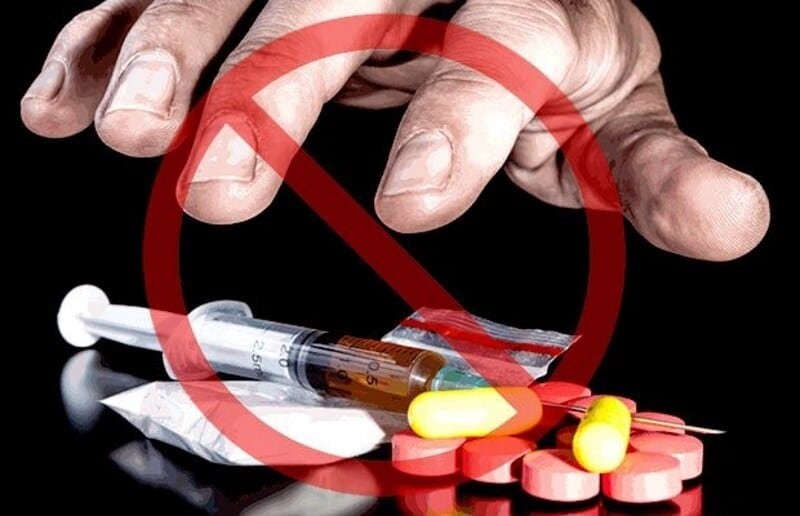 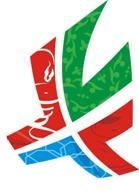 С 19 по 30 октября в городе проводится Общероссийская акция «Сообщи, где торгуют смертью».В связи с этим, в учреждении будут проводиться ряд мероприятий, направленных на разъяснительную работу среди молодежи о вреде немедицинского потребления наркотических средств и психотропных веществ, а также об ответственности об их незаконном обороте.По всем интересующим вопросам вы можете обращаться к медицинским работникам учреждения.